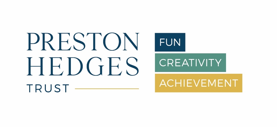 Safeguarding TeamIf you have any concerns of a safeguarding nature, please do not hesitate to contact a member of the safeguarding team, who will be happy to listen to any concerns. Thank you.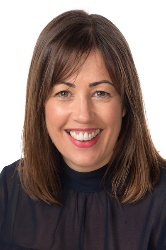 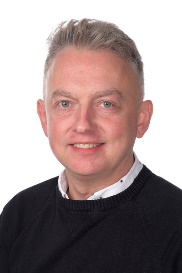 Senior Designated Safeguarding Lead 	Designated Safeguarding Lead-Mrs Caroline Stewart			-Mr Aaron McDonald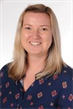 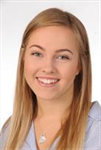 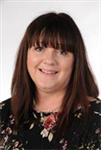 Designated Safeguarding Lead 	 Designated Safeguarding Lead       Designated Safeguarding Lead-Miss Amy Latham			- Mrs Linda French-Eaton		- Mrs Emily Dell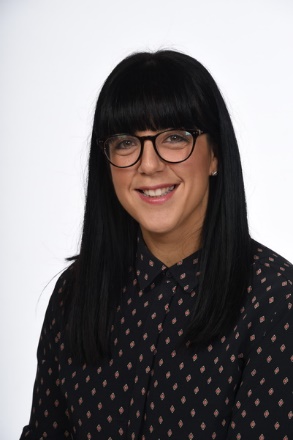 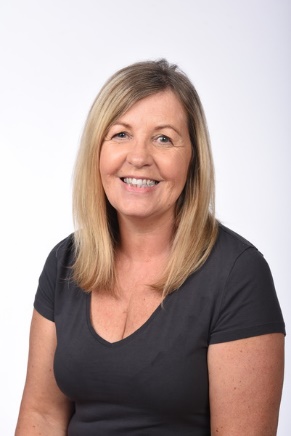 Designated Safeguarding Lead 	Designated Safeguarding Lead-Mrs Rosie Godfrey			-Mrs Diane Wellington